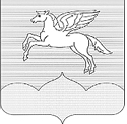  АДМИНИСТРАЦИЯГОРОДСКОГО ПОСЕЛЕНИЯ «ПУШКИНОГОРЬЕ»ПУШКИНОГОРСКОГО РАЙОНА ПСКОВСКОЙ ОБЛАСТИПОСТАНОВЛЕНИЕ 22.09. 2014 г. № 81В соответствии с пунктом 10 части 1 статьи 28 Закона Псковской области от 30.07.2007 N 700-ОЗ "Об организации муниципальной службы в Псковской области" Администрация городского поселения «Пушкиногорье»ПОСТАНОВЛЯЕТ:Утвердить Положение о порядке выплаты на санаторно-курортное лечение муниципальным служащим органов Администрации городского поселения «Пушкиногорье» согласно приложению. Признать утратившим силу постановление Администрации городского поселения «Пушкиногорье» от 27.12.2011 г.  №   90  (с последующими изменениями и дополнениями) «Об утверждении Положения о порядке выплаты на санаторно-курортное лечение муниципальным служащим Администрации городского поселения «Пушкиногорье»».Настоящее Постановление вступает в силу со дня его подписания и распространяется на правоотношения, возникшие с 01.01.2014 года.Контроль за исполнением настоящего Постановления оставляю за собой.Глава администрациигородского поселения«Пушкиногорье»                                                                        Н. В. ИвановПриложениек постановлениюАдминистрации городского поселения «Пушкиногорье»от  22.09. 2014 г. № 81ПОЛОЖЕНИЕО ПОРЯДКЕ ВЫПЛАТЫ НА САНАТОРНО-КУРОРТНОЕ ЛЕЧЕНИЕ МУНИЦИПАЛЬНЫМ СЛУЖАЩИМ АДМИНИСТРАЦИИ ГОРОДСКОГО ПОСЕЛЕНИЯ «ПУШКИНОГОРЬЕ»1. Основные положения1.1. Настоящее Положение определяет правила выплаты на санаторно-курортное лечение и исчисление размера выплаты муниципальным служащим органов местного самоуправления Администрации городского поселения «Пушкиногорье».1.2. Выплата на санаторно-курортное лечение муниципальному служащему производится ежегодно по месту работы (службы).1.3. Муниципальному служащему, получившему по месту работы путевку на санаторно-курортное лечение за счет средств местного бюджета либо средств социального страхования, данная выплата не производится.2. Размер и условия выплаты на санаторно-курортное лечение2.1. Размер выплаты на санаторно-курортное лечение определяется исходя из 50 процентов средней стоимости дня пребывания в санаторно-курортном учреждении, расположенном на территории Псковской области, и количества дней ежегодного основного оплачиваемого отпуска муниципального служащего, установленного в соответствии с частями 1, 3 статьи 26, пунктом 10 части 1 статьи 28 Закона Псковской области от 30.07.2007 N 700-ОЗ "Об организации муниципальной службы в Псковской области" по группам муниципальных должностей муниципальной службы в Псковской области (высшая и главная муниципальная должность – 35 календарных дней, ведущая муниципальная должность – 32 календарных дня, старшая и младшая муниципальные должности – 30 календарных дней).Размер выплаты на санаторно-курортное лечение устанавливается ежегодно правовым актом Администрации городского поселения «Пушкиногорье» на основании справки Псковского областного совета профессиональных союзов о стоимости путевок в санаторно-курортных учреждениях, расположенных на территории области, о стоимости путевок на санаторно-курортное лечение за предшествующий календарный год.2.2. Выплата за первый календарный год работы муниципальному служащему производится по истечении календарного года пропорционально фактически отработанному времени в данном календарном году.2.3. Выплата муниципальному служащему за второй и последующие годы работы выплачивается, как правило, при предоставлении ежегодного оплачиваемого отпуска или дополнительного оплачиваемого отпуска.Выплата может быть выплачена и в любое другое время в течение того календарного года, за который она выплачивается.В случае перевода муниципального служащего из одного органа местного самоуправления Пушкиногорского района в другой орган местного самоуправления Пушкиногорского района выплата на санаторно-курортное лечение производится в каждом из них:при увольнении - пропорционально фактически отработанному времени в текущем календарном году;по новому месту муниципальной службы - в конце текущего года, при этом размер определяется пропорционально времени от даты приема до конца календарного года.Муниципальным служащим, замещавшим перед поступлением на работу должности муниципальной службы в органах местного самоуправления Пушкиногорского района и получившим выплату на санаторно-курортное лечение в полном размере по предыдущему месту работы, данная выплата по новому месту работы в текущем году не производится.Получение (неполучение) выплаты на санаторно-курортное лечение подтверждается справкой, из которого муниципальный служащий был переведен.2.4. Муниципальным служащим, уходящим или вышедшим из отпуска по уходу за ребенком, выплата на санаторно-курортное лечение производится за фактически отработанное в текущем календарном году время до момента ухода в отпуск или после выхода из него.Муниципальным служащим, имеющим право на отпуск по уходу за ребенком до достижения им возраста 3-х лет, работающим на условиях неполного рабочего времени и получающим пособие по социальному страхованию, выплата на санаторно-курортное лечение производится в установленном размере.2.5. В случае нахождения муниципального служащего в отпуске без сохранения заработной платы продолжительностью более двух недель подряд выплата на санаторно-курортное лечение рассчитывается пропорционально отработанному времени в текущем календарном году.2.6. В случае увольнения муниципального служащего за совершение виновных действий выплата на санаторно-курортное лечение не производится.В иных случаях увольнения муниципального служащего ему производится выплата на санаторно-курортное лечение в размере, пропорциональном фактически отработанному времени в текущем календарном году.2.7. В период работы в соответствующем календарном году времени, дающем право на выплату на санаторно-курортное лечение за которое, включается также:1) время, когда муниципальный служащий фактически не работал, но за ним сохранялось место работы (должность) и заработная плата полностью или частично (кроме отпуска по уходу за ребенком в возрасте от полутора до трех лет);2) время, когда муниципальный служащий фактически не работал, но за ним сохранялось место работы (должность) и он получал пособие по государственному социальному страхованию (кроме отпуска по уходу за ребенком до достижения им возраста трех лет);3) время отпусков без сохранения заработной платы для сдачи вступительных экзаменов в высшие и средние специальные учебные заведения, для ознакомления с работой по избранной специальности и подготовки материалов к дипломному проекту;4) свободные от работы дни, предоставляемые муниципальным служащим, обучающимся в вечерних и заочных высших и средних специальных учебных заведениях;5) время отпусков без сохранения заработной платы продолжительностью до двух недель;6) время работы на условиях неполного рабочего времени, имеющим право на отпуск по уходу за ребенком до достижения им возраста 3-х лет.2.8. Сумма выплаты на санаторно-курортное лечение пропорционально фактически отработанному времени в случаях, предусмотренных в п.п. 2.3, 2.4, 2.5, 2.6 настоящего Порядка, определяется путем деления установленного размера выплаты на санаторно-курортное лечение на количество календарных дней в текущем году и умножения полученного результата на количество календарных дней в отработанном периоде.2.9. Выплата на санаторно-курортное лечение муниципальному служащему производится один раз в год на основании личного заявления.3. Порядок выплаты на санаторно-курортное лечение3.1. Заявление на указанную выплату оформляется муниципальными служащими на имя руководителя органа местного самоуправления или иного лица, определенного распорядительным актом органа местного самоуправления.3.2. Выплата на санаторно-курортное лечение производится на основании распорядительной надписи руководителя, на чье имя оформлено заявление.3.3. Ранее выплаченная выплата на санаторно-курортное лечение при наступлении событий, указанных в п.п. 2.4, 2.5, 2.6, не удерживается.3.4. Финансирование расходов на выплату на санаторно-курортное лечение производится за счет средств бюджета муниципального образования городского поселения «Пушкиногорье».Об утверждении Положения о порядке выплаты на санаторно-курортное лечение муниципальным служащим Администрации городского поселения «Пушкиногорье»